Clase 3 Aptus 4° Básico Historia y GeografíaHoy repasaremos los que habíamos aprendido sobre Paralelos y meridianos.Veamos si recuerdas. Las Líneas imaginarias que con las que formamos una red de coordenadas son los _____________________ y _____________________Los que van en el mismo sentido que la Línea del Ecuador son los _________________, se nombran primero como _______________ norte y ____________ sur.La líneas que van de polo a polo son los ____________________ y se leen como __________________ este y ___________________ oeste.Ahora a trabajar en el libro del MINEDUC pág 74 a 77.Ahora a practicar más: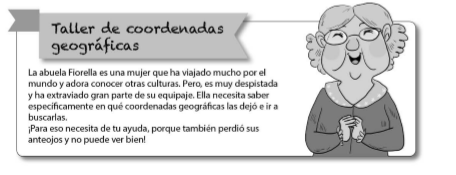 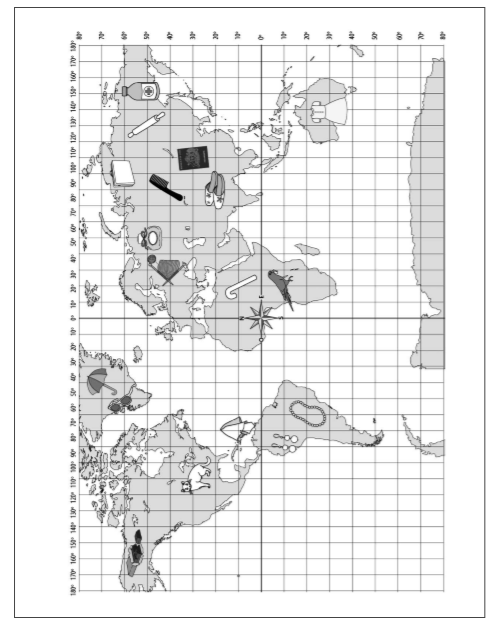 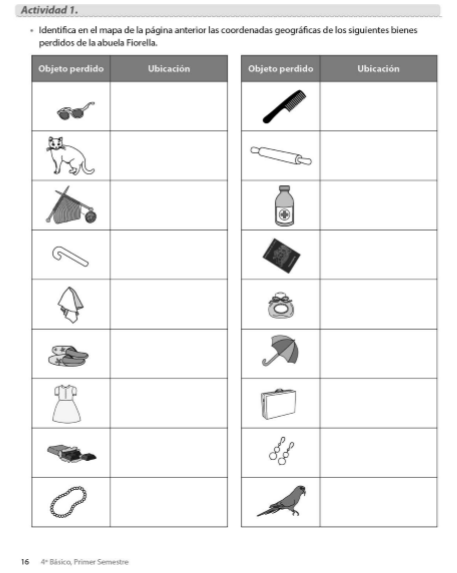 